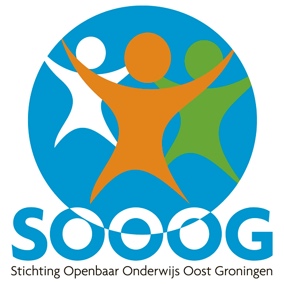 Stichting Openbaar Onderwijs Oost GroningenOnze missieIeder kind is uniek! Wij geloven in de kracht en het talent van kinderen. We bieden kinderen kwalitatief goed onderwijs in een veilige omgeving zodat zij zich optimaal kunnen ontwikkelen. Onze visieKinderen worden onbevangen geboren. Ze zijn sterk, krachtig en creatief. Kinderen zijn uniek en maken een ontdekkingsreis om de (complexe) wereld te leren kennen. Zo ontdekken kinderen hun eigen kracht en talenten. Wij willen kinderen zodanig inspireren en nieuwsgierig maken dat ze het beste uit zichzelf halen waarmee ze zich ontwikkelen tot sociale en zelfstandige burgers in verbinding met de medemens en omgeving. We richten ons op de brede ontwikkeling van kinderen waarin de basisvaardigheden centraal staan. Bestuur en toezichtSOOOG biedt onderwijs op 23 kindcentra in de gemeenten Oldambt, Pekela en Westerwolde. Wij bieden centraal (voortgezet) speciaal (basis)onderwijs in een gespecialiseerd kindcentrum (GKC) in Winschoten. De kindcentra variëren in omvang van 50 tot ruim 200 kinderen. Bij SOOOG werken ongeveer 380 medewerkers, die het onderwijs verzorgen voor ongeveer 2900 kinderen. Elk kindcentrum onderscheidt zich met een eigen vormgeving van opvang, onderwijs en organisatie. Onze stichting participeert in de twee samenwerkingsverbanden PO 20.01 en VO 20.02. Daarnaast heeft SOOOG een eigen expertisecentrum op het gebied van ontwikkeling, ondersteuning en kwaliteit.Het College van Bestuur is werkgever en bevoegd gezag van het openbaar primair onderwijs. In overeenstemming met de Wet op het primair onderwijs, de Wet op expertisecentra en de statuten van de stichting, is het College van Bestuur eindverantwoordelijk. Het legt verantwoording af aan de diverse belanghebbenden waaronder ouders, gemeenteraden, het ministerie van Onderwijs Cultuur en Wetenschap en de Raad van Toezicht. Het toezicht en het bestuur van SOOOG heeft zich geconformeerd aan de Governance Code voor goed bestuur. Het College van Bestuur bestaat uit maximaal twee leden en de Raad van Toezicht uit vijf leden. De leden van de Raad van Toezicht zijn benoemd door de gemeenteraden van Oldambt, Pekela en Westerwolde. Nieuwe leden worden voorgedragen door de zittende leden en de Gemeenschappelijke Medezeggenschapsraad. Eén lid, de zogenaamde kwaliteitszetel in de Raad van Toezicht, wordt voorgedragen door de gemeenten Oldambt, Pekela en Westerwolde. Het College van Bestuur bestuurt in overeenstemming met onze besturingsfilosofie, de Code Goed Bestuur Primair Onderwijs en het verenigingsconvenant VTOI (Vereniging voor Toezichthouders van Onderwijs Instellingen). Het College van Bestuur geeft leiding aan het managementteam en is eindverantwoordelijk.College van Bestuur
Het College van Bestuur (CvB) bestaat uit:Jaap Hansen (voorzitter) Janny Reitsma (lid)Raad van ToezichtDe Raad van Toezicht (RvT) bestaat uit:Hiltje Rookmaker (voorzitter)Damy ColonRinus Michels Marcel PoorthuisIrene Bouwma- IepemaDe leiding van onze kindcentraOnze kindcentra worden aangestuurd door een directeur, die integraal verantwoordelijk is voor de organisatie en het onderwijs binnen het kindcentrum. De directeur is het eerste aanspreekpunt voor ouders en personeel. Ieder kindcentrum heeft in het ‘kindcentrumplan’ beschreven wat zij verstaat onder het leiden van het kindcentrum en hoe dit vorm krijgt. Alle directeuren hebben de opleiding tot directeur kindcentrum gevolgd en vormen samen binnen onze organisatie het managementteam. Ieder lid van het managementteam participeert in één of meerdere bovenschoolse werk- en/of projectgroepen. Alle directeuren nemen samen met het College van Bestuur deel aan het Breed Overleg, waarin we kennis delen en ontwikkelen. Het Breed Overleg heeft ook als taak het College van Bestuur te adviseren. 
Onze medewerkersOnze medewerkers zijn professionals, betrokken en ambitieus. Goed onderwijs kan alleen gerealiseerd worden met bevlogen professionals die hun vak verstaan. Wij stimuleren onze medewerkers om actief te werken aan hun eigen ontwikkeling, waarin talent en vakmanschap centraal staan. We dagen ze uit zich in de diepte dan wel breedte te ontwikkelen en bieden veel ruimte voor opleiding, onder andere via een rijk aanbod van onze eigen SOOOG Academie.Het expertisecentrumHet expertisecentrum, dat onder leiding staat van een directeur, is verantwoordelijk voor de bewaking en ontwikkeling van de kwaliteit van onderwijs. Het expertisecentrum adviseert en ondersteunt rondom passend onderwijs, organiseert scholingsaanbod en coacht naast startende leerkrachten ook leerkrachten met complexe groepen. Het expertisecentrum is het hart van onze organisatie en is daarom voor kindcentra laagdrempelig ingericht, waardoor het gemakkelijk is om contact te leggen. Naast de directeur bestaat het team uit onderwijsassistenten en specialisten waaronder twee orthopedagogen, een ambulant begeleider en een coach. Daarnaast zijn er tijdelijk professionals verbonden aan het expertisecentrum vanuit hun rol als IB’er, coach en vanuit hun werkzaamheden aan een project. Samen denken zij mee hoe onderwijs zo goed mogelijk afgestemd kan worden op de onderwijsbehoeften van het kind.Kindcentra kunnen gebruik maken van alle onderzoeks- en ondersteuningsmogelijkheden van het expertisecentrum. Door de korte lijnen tussen kindcentra en expertisecentrum kan er snel en adequaat gehandeld worden om ieder kind een passende plek en de juiste begeleiding te geven. Soms doet zich op een kindcentrum een complexe situatie voor, waarin basisondersteuning niet voldoet. Dan biedt het expertisecentrum specifieke onderwijsarrangementen, zodat de leerling toch onderwijs op het kindcentrum kan blijven volgen. De SOOOG Academie, onderdeel van het expertisecentrum, biedt een breed scala aan workshops, lezingen en cursussen. Daarnaast worden vanuit het expertisecentrum ook professionele leergemeenschappen (PLG’s) georganiseerd.Het bestuursbureauVoor goede besluiten is goede informatie nodig. Naast het verzamelen en verwerken van alle informatie geeft het bestuursbureau uitvoering aan de personele en financiële administratie. Het ondersteunt en draagt zorg voor actuele beleidsplannen, notities, verslagen en financiële documenten. Alle processen zijn vastgelegd in het Handboek Administratie Organisatie en Interne Beheersing. Het team op het bestuursbureau bestaat, naast een officemanager, uit beleids- en stafmedewerkers op het terrein van P&O, Financiën, Huisvesting en ICT.Passend OnderwijsAlle schoolbesturen van de provincie Groningen plus de gemeente Noordenveld zijn verenigd in het Samenwerkingsverband (SWV) 20.01. Dit samenwerkingsverband is opgedeeld in vijf sub-regio’s (4 subregio’s voor regulier onderwijs en 1 subregio voor specialistisch onderwijs). De scholen voor primair onderwijs van SOOOG vallen onder de sub-regio Zuid-Oost en de subregio voor gespecialiseerd onderwijs. Het VSO valt onder het voortgezet onderwijs en maakt daardoor deel uit van het samenwerkingsverband 20.02. De besturen in iedere sub-regio werken nauw samen met de andere schoolbesturen uit de regio om optimale ondersteuning aan ieder kind te kunnen bieden en expertise met elkaar te delen. De Wet op passend onderwijs betekent dat alle leerlingen een plek moeten krijgen op een school die past bij hun kwaliteiten en mogelijkheden. De overheid wil daarmee bereiken dat: Alle kinderen een plek krijgen die past bij hun ondersteuningsbehoefte. Een kind naar een reguliere basisschool gaat als dat mogelijk is. Een kind naar het speciaal onderwijs gaat als er intensieve begeleiding nodig is. Scholen de mogelijkheden hebben voor onderwijsondersteuning op maat. De kwaliteiten en onderwijsbehoeften van het kind centraal staan en niet de beperkingen. Kinderen niet meer langdurig thuis komen te zitten omdat er geen passende plek is om onderwijs te volgen. Om ieder kind een passende plek te kunnen bieden, hebben scholen zorgplicht. Scholen moeten er voor zorgen dat kinderen die extra begeleiding en ondersteuning nodig hebben, een passende plek krijgen. Dit geldt voor alle kinderen: dus voor kinderen die op school zitten én voor kinderen die aangemeld worden bij een school. Alle scholen binnen het samenwerkingsverband hebben met elkaar vastgesteld welke ondersteuning er tenminste op alle locaties geleverd wordt, de zogenaamde basisondersteuning. Daarnaast hebben alle scholen vastgesteld welke extra ondersteuning zij kunnen bieden aan leerlingen. De basis- en extra ondersteuning hebben scholen beschreven in hun School Ondersteuningsprofiel (SOP). In het SOP staat precies welke ondersteuning een school kan bieden. Dit kan helpen bij het kiezen van een school en bij het overleg met die school. 
Het SOP is te vinden op de website van de school. Meer informatie over Passend Onderwijs is vermeld op de website www.sooog.nl van onze stichting onder de rubriek ‘informatie’. 
Verder is op de website van het Samenwerkingsverband PO 20.01 meer informatie beschikbaar over het ondersteuningsplan en de ondersteuningsprofielen van de verschillende scholen. 
Daarnaast is op de website van de Rijksoverheid informatie voor ouder(s)/verzorger(s) te vinden met betrekking tot passend onderwijs.
Dyslexie, doorgaande lijn primair onderwijs – voortgezet onderwijsIn het primair onderwijs leren kinderen, over het algemeen vanaf groep 3, technisch lezen. Niet iedere leerling pakt dit even makkelijk op. Als er bij kinderen problemen ontstaan om het technisch lezen goed onder de knie te krijgen, biedt de basisschool hulp. Als de leesproblemen zeer ernstig zijn, kan een basisschool een kind laten screenen op Ernstige Enkelvoudige Dyslexie. Om in aanmerking te komen voor een screening dient een kind, na langdurig extra aandacht, nog steeds zeer laag scoren op leestoetsen.
Wanneer het kind wel lees- en/of spellingsproblemen heeft, maar niet in zodanig ernstige mate dat het binnen de criteria valt voor het aanvragen van onderzoek, heeft het kind wel baat bij de hulp van de basisschool. De basisschool zal dan ondersteuning bieden binnen het onderwijs en heeft de mogelijkheid om aanpassingen te doen bij de toetsen. Er is dus geen noodzaak voor het verkrijgen van een verklaring voor (lichte) dyslexie.
Op alle momenten staat het ouders vrij om hun kind bij een particulier bedrijf te laten screenen op dyslexie. Meer informatie over hoe op de school van uw kind(eren) wordt omgegaan met dyslexie vindt u in het dyslexieprotocol van de school.Informatie aan gescheiden oudersVolgens het burgerlijk wetboek hebben scholen een informatieplicht. De school is verplicht om beide ouders te informeren over belangrijke feiten en omstandigheden van het kind. Dit geldt o.a. voor de schoolrapporten, uitslagen van Cito-toetsen, schoolonderzoeken en onderwijskundige rapporten. Daarnaast wordt er gelegenheid geboden om oudergesprekken te voeren en schoolactiviteiten (dit alleen als beide ouders en het kind dit willen) bij te wonen.Informatieverstrekking is van belang om te voorkomen dat het kind van zijn of haar ouders vervreemdt. Het gaat hierbij om een wederkerig belang van kind en ouder. Als een echtscheiding niet in harmonie plaatsvindt, kunnen er problemen ontstaan. Uitgangspunt voor de school is het belang van het kind. Dit belang kan het best gewaarborgd worden als de school geen partij wordt in een mogelijk conflict. De school zal zich daarom neutraal opstellen en uitvoering geven aan de wet- en regelgeving ten aanzien van de informatieverstrekking aan ouders. De school moet de ouder zonder gezag informatie geven over belangrijke zaken over het kind of diens verzorging of opvoeding. De ouder moet daar wel zelf om vragen, de school hoeft dit dus niet uit eigen beweging te doen. De informatie kan gaan over de cognitieve en/of sociaal-emotionele ontwikkeling van het kind zoals leerprestaties of medische kwesties. Hieronder valt bijvoorbeeld een schoolrapport, maar niet een uitnodiging voor een algemene ouderavond of een schoolfoto.Op de informatieplicht kan een uitzondering worden gemaakt als het belang van het kind zich verzet tegen het verstrekken van de informatie. De school moet een eigen afweging over dat belang maken. De school moet de gezaghebbende ouder over een verzoek tot informatieverstrekking op de hoogte brengen. Als de ouder met gezag zich verzet tegen het verstrekken van informatie aan de andere ouder of dit niet in het belang van het kind acht, is dit onvoldoende. Deze ouder zal dit moeten onderbouwen, bij voorkeur met een gerechtelijke uitspraak waarin een beperking van de informatieplicht is opgenomen. De veiligheid van het kind speelt een rol bij de afweging of de school informatie verstrekt.Als een kind op school aangeeft bang te zijn voor de ouder mag een school terughoudend zijn in het verstrekken van informatie. Een school mag niet verwijzen naar de gezaghebbende ouder als de ouder zonder ouderlijk gezag informatie opvraagt.Uitzonderingen op de plicht tot informatieverstrekking zijn:Indien een rechterlijke beschikking kan worden overlegd waarin het recht op informatie is beperkt.In gevallen dat de informatie in verband met het beroepsgeheim ook niet aan de andere ouder wordt verstrekt.Als de informatieverstrekking niet in het belang is van het kind. In dit geval zal de school zwaarwegende argumenten moeten hanteren om informatie te weigeren. De ouder kan een dergelijke beslissing altijd laten toetsen door een klachtencommissie of de rechter. PrivacywetgevingSOOOG heeft te maken met een strengere privacywetgeving. Deze Algemene Verordening Gegevensbescherming (AVG) is van kracht gegaan op 25 mei 2018. Deze wet moet er voor zorgen dat bij het vastleggen van persoonsgegevens de privacy gewaarborgd is. Dat geldt dus ook voor SOOOG. Het moet duidelijk zijn met welk doel de gegevens worden bewaard en de veiligheid van de opgeslagen data moet gewaarborgd worden. Alle medewerkers hebben een medewerkersovereenkomst ondertekend waarin zij zorg dragen voor de naleving van de toepasselijke wet- en regelgeving, waaronder in ieder geval begrepen de wet- en regelgeving op het gebied van de bescherming van persoonsgegevens, zoals de Wet bescherming persoonsgegevens. Op alle persoonsgegevens rust een geheimhoudingsplicht. Het privacyreglement is te vinden op de website www.sooog.nl van onze stichting onder de rubriek ‘informatie’. 
Foto's en video door derdenHet is ouder(s)/verzorger(s) wettelijk niet toegestaan om foto's en filmpjes van kinderen, anders dan hun eigen kinderen op sociale media te verspreiden. Dit geldt ook voor leerkrachten en medewerkers van de school. Indien men dit wel doet dan is men in overtreding. De school zal tijdens evenementen zelf foto's en eventueel video's maken en deze verspreiden waarbij er rekening gehouden wordt met de privacy rechten van het kind.Luxe verzuimHet is onmogelijk om buiten de geplande schoolvakanties en vrije dagen uw kind niet naar school te laten gaan zonder een gegronde reden. Het extra “vrij nemen” voor lange weekenden of het verlengen van een vakantie kan en mag niet. Dit staat in de leerplichtwet. De school zal hier altijd melding van moeten maken bij de leerplichtambtenaar. De leerplichtambtenaar kan de ouder(s) en/of verzorger(s) een waarschuwing geven of proces-verbaal opmaken. Voor bijzondere situaties kan conform de regelgeving in deze een uitzondering worden gemaakt. 
Het betreft:Beroep oudersExtra verlof moet worden aangevraagd als de leerling door de aard van het beroep van 
(één van) de ouders niet binnen de schoolvakanties met hen op vakantie kan. Dit verlof mag niet langer zijn dan 2 aansluitende weken per schooljaar en mag niet vallen in de eerste 
2 lesweken van het schooljaar. Aangetoond moet worden dat een gezamenlijke vakantie van 2 aaneensluitende weken binnen de gewone schoolvakanties onmogelijk is. Als het gezin al een gezamenlijke vakantie heeft gehad, kan in dat schooljaar geen verlof meer worden aangevraagd.Religieuze redenenVoor bepaalde feesten of verplichtingen op grond van godsdienst of levensovertuiging kan verlof worden aangevraagd. Bij dit verlof is een mededeling voldoende van de ouder(s)/verzorger(s), minimaal 2 dagen voorafgaand aan de vrije dag. Per verplichting wordt 1 dag vrij gegeven.Gewichtige omstandighedenGewichtige omstandigheden zijn uitzonderlijke omstandigheden buiten de wil van ouders en/of leerling, waardoor de leerling de school niet kan bezoeken. Als het om minder dan 
10 schooldagen gaat, beslist de directeur van de school over het verlof. Als er voor meer dan 10 schooldagen verlof wordt aangevraagd, beslist de leerplichtambtenaar. Elke school heeft een eigen leerplichtambtenaar. Als u niet weet wie dit is, neem dan contact op met de afdeling Leerplicht via 070 - 353 54 54.GedragscodeEen gedragscode is een geheel van afspraken over het gedrag van mensen in een bepaalde sociale situatie. In de gedragscode van SOOOG staan concrete regels en algemene gedragslijnen geformuleerd. De gedragscode geldt voor personeelsleden, (hulp)ouders en leerlingen. De gedragscode van SOOOG staat op de website www.sooog.nl van onze stichting onder de rubriek ‘informatie’ en is tevens opvraagbaar bij de school. Met het inschrijven van uw kind op één van onze scholen conformeert u zich ook aan onze gedragscode. VeiligheidsbeleidDe aandacht voor een veilige en ook pestvrije schoolomgeving is de laatste jaren enorm toegenomen. Wij vinden dit terecht. Kinderen, maar ook volwassenen, moeten veiligheid ervaren en beleven om zich zo goed mogelijk te kunnen ontwikkelen en ontplooien. Samen willen wij zorgen voor een goede sfeer en een gevoel van veiligheid waarbij het gaat om de persoonlijke groei. Samen willen wij blijven werken aan de veilige school waar kinderen, ouders en medewerkers recht op hebben. Onze school heeft veiligheidsbeleid beschreven en vastgesteld conform de aangescherpte wet- en regelgeving. De ouders zullen hier geregeld van op de hoogte worden gehouden. Daarnaast heeft iedere SOOOG school een “veiligheidscoördinator” aangewezen. Deze veiligheidscoördinator fungeert o.a. als eerste aanspreekpunt op het gebied van pesten. Naast het zijn van aanspreekpunt voor leerlingen en ouders coördineert, deze aan de school verbonden persoon, ook het anti-pestbeleid van de school. Voor vragen over veiligheid of opmerkingen en aanvullingen kunt u bij deze collega terecht. Op onze school/kindcentrum is Liesbeth Brader de veiligheidscoördinator. De school monitort jaarlijks de veiligheid van leerlingen met een instrument dat een representatief en actueel beeld geeft. Op onze school gebruiken we het instrument WMK met de veiligheidsvragenlijst.Onder veiligheid wordt verstaan de sociale, psychische en fysieke veiligheid van leerlingen.Meldcode kindermishandeling en huiselijk geweldWe werken met de meldcode kindermishandeling en huiselijk geweld hetgeen een wettelijke verplichting is voor iedereen die werkt met kinderen. De meldcode is een stappenplan waarin staat beschreven hoe een professional moet omgaan met het signaleren van huiselijk geweld en kindermishandeling. Door te werken met een meldcode blijft de beslissing om vermoedens van huiselijk geweld en kindermishandeling wel of niet te melden, berusten bij de professional. Deze meldcode is te vinden op www.sooog.nl onder de rubriek ‘informatie’. Regeling toelating, time-out, schorsing en verwijdering van leerlingenDe meeste leerlingen worden gewoon toegelaten op school en krijgen nooit te maken met een time-out maatregel, schorsing of verwijdering. Als zich echter één van bovenstaande situaties voordoet, is een zorgvuldige uitvoering van de regels en procedures die de onderwijswetgeving voorschrijft in het belang van alle partijen. De scholen van Stichting Openbaar Onderwijs Oost Groningen hebben bovenschools procedures vastgesteld, zodat voor alle betrokken partijen duidelijk wordt wat voor hen in desbetreffende situaties van toepassing is.
Deze procedures staan beschreven in:de regeling toelating van leerlingen;de regeling schorsing en verwijdering van leerlingen.
Beide regelingen liggen ter inzage op de school en het bestuursbureau. U kunt beide regelingen ook downloaden via de website www.sooog.nl van onze stichting onder de rubriek ‘informatie’. Toelatingsbeleid vierjarigenDe scholen binnen Stichting Openbaar Onderwijs Oost Groningen hanteren de volgende regels inzake het toelatingsbeleid voor de aangemelde kinderen die nog vier jaar moeten worden:Vanaf vier jaar zijn leerlingen welkom op school.De leerlingen worden geplaatst op de dag dat zij de vierjarige leeftijd hebben bereikt of zo spoedig mogelijk daarna in overleg met de directie van de school.In de periode vanaf de leeftijd van 3 jaar en 10 maanden tot het bereiken van de leeftijd van 4 jaar wordt in overleg met de ouders en de school bepaald wanneer de kinderen kunnen komen kennismaken. Hierbij wordt wettelijk uitgegaan van maximaal vijf dagen. In deze periode zijn de kinderen geen leerlingen in de zin van de wet.Klachten 
Op school kunnen problemen ontstaan tussen ouder(s)/verzorger(s) of leerlingen en medewerkers van de school. Een verschil van inzicht kan geen kwaad als er maar over gesproken wordt met de direct betrokkenen. Daarom worden verschillen in inzicht bij voorkeur in onderling overleg bijgelegd. 

Soms lukt dat niet of is een meningsverschil van dien aard, dat iemand hierover een klacht in wil dienen. Een klacht kan het beste eerst kenbaar gemaakt worden bij de schoolleiding. Mogelijk kan deze dan direct verholpen worden. Als dat geen oplossing biedt, treedt de klachtenregeling van SOOOG in werking. De regeling beschrijft de procedure voor het indienen en behandelen van de klacht. De klachtenregeling ligt ter inzage op school en is daarnaast digitaal beschikbaar via de website van SOOOG www.sooog.nl onder de rubriek ‘informatie’.
SOOOG is voor de behandeling van klachten aangesloten bij een onafhankelijke klachtencommissie: de Landelijke Klachtencommissie Onderwijs (LKC). Zowel leerlingen, ouder(s)/verzorger(s) als personeelsleden kunnen een klacht voorleggen aan de LKC. De LKC biedt verschillende mogelijkheden om de klacht te behandelen en op te lossen. Een medewerker van Onderwijsgeschillen neemt contact op met de klager en het schoolbestuur of degene over wie is geklaagd en bespreekt dan welke route het beste gekozen kan worden om de klacht op te lossen. Dit gesprek kan leiden tot interne klachtbehandeling door het schoolbestuur of de school, mediation of een formele procedure bij de Commissie. Meer informatie over de mogelijkheden en de procedure bij de LKC vindt u op www.onderwijsgeschillen.nl Onderwijsgeschillen biedt ook mediation aan voordat er een officiële klacht bij de LKC is ingediend. U kunt dan tot een oplossing voor een (dreigend) conflict komen met behulp van een mediator van Onderwijsgeschillen en zo een formele procedure voorkomen. Om te bespreken of mediation tot de mogelijkheden behoort kunt u contact opnemen met de 
Mediationdesk van Onderwijsgeschillen. Wij hechten er aan dat klachten zorgvuldig worden behandeld. Klachten van verschillende aard proberen we via onderstaand stappenplan op te lossen. Advies over de te zetten stappen of vragen over het stappenplan kunnen worden gesteld aan de schoolvertrouwenspersoon.Het stappenplan: Aard van de klacht 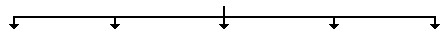 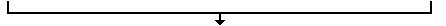 Stap 1 – Mogelijkheden oplossen op schoolniveau- Bespreken met degene die het probleem veroorzaakt - Bespreken met schoolleider/directie van de school - Schoolvertrouwenspersoon inschakelen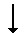 Stap 2 – Mogelijkheden oplossen op bestuursniveauContact opnemen met de interne klachtencoördinator.U wordt doorverwezen naar het juiste orgaan voor uw klacht of er wordt door middel van bemiddeling naar een oplossing gezocht. 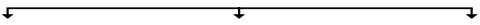 Geen oplossing?Stap 3 - Neem contact op met de Landelijke Klachtencommissie* * Het staat eenieder vrij rechtstreeks contact op te nemen met de Landelijke Klachtencommissie of 
met de Commissie van Beroep. De ervaring leert echter dat men in de regel pas een klacht in behandeling neemt, nadat de interne procedure is doorlopen. BELANGRIJKE CONTACTGEGEVENS BIJ KLACHTENSchoolvertrouwenspersoon (met betrekking tot de klachtenprocedure):Harma WegmanSOOOGInterne klachtencoördinatorPostbus 659670 AB  WINSCHOTENTelefoonnummer: 0597-453980E-mail: klachten@sooog.nl

De interne klachtencoördinator verwijst door naar het juiste orgaan voor de klacht of er wordt door middel van bemiddeling gezocht naar een oplossing. 
SOOOG
 	Bevoegd gezag
 	Postbus 65
 	9670 AB  WINSCHOTENExterne Vertrouwenspersoon van de organisatie:
Mevrouw Judith Visser
Het Vertrouwensbureau    De Gang 1A    9531 JK BorgerE-mail: judith@hetvtb.nl

De externe vertrouwenspersoon kan bemiddelen tussen school en klager, begeleiding bieden bij de klachtenprocedure en begeleiden melding bij politie/justitie.Onderwijsgeschillen:
> Landelijke Klachtencommissie Onderwijs (LKC)
> MediationdeskGebouw Woudstede, Zwarte Woud 2, 3524 SJ UTRECHTPostbus 85191, 3508 AD UTRECHTWebsite: www.onderwijsgeschillen.nl
Telefoonnummer: 030-280 95 90E-mail: info@onderwijsgeschillen.nl Vertrouwensinspecteur inspectie van het onderwijs:voor meldingen over seksueel misbruik, seksuele intimidatie, psychisch en fysiek geweld discriminatie en radicalisering kan contact opgenomen worden met een vertrouwensinspecteur van de inspectie van het onderwijs via: 
Telefoonnummer: 0900-111 31 11 (lokaal tarief) of website www.onderwijsinspectie.nl/onderwerpen/vertrouwensinspecteursInspectie en vierjaarlijks bestuursonderzoekDe Inspectie van het Onderwijs heeft in november en december 2022 een vierjaarlijks onderzoek uitgevoerd bij SOOOG. In dit onderzoek stonden de volgende onderzoeksvragen centraal: Waarborgt het bestuur met zijn (be)sturing de kwaliteit op de scholen? Is er sprake van deugdelijk financieel beheer? Heeft het bestuur ambities gericht op de verdere ontwikkeling van de scholen en dragen deze bij aan de kernfuncties van het onderwijs? Realiseert het bestuur samen met de scholen de doelen voor kwaliteit? Bevordert het bestuur de kwaliteitscultuur? Evalueert, analyseert en verantwoordt het bestuur zich over de gerealiseerde doelen?Uit het onderzoek is gebleken dat SOOOG haar kwaliteitszorg en financieel beheer goed op orde heeft. Alle kwaliteitsstandaarden op bestuursniveau zijn met de hoogste beoordeling zijnde, ‘Goed’, gewaardeerd. De inspectie trekt deze conclusie omdat ze bij het bestuur een grote mate van deskundigheid, professionaliteit, betrokkenheid en kwaliteitsbewustzijn hebben aangetroffen, die doorwerkt in de onderwijskwaliteit en de financiële stabiliteit van de scholen. Het bestuur waarborgt de kwaliteit op de scholen en voert deugdelijk financieel beheer. Ook dragen de ambities van het bestuur, gericht op de verdere ontwikkeling van de scholen, bij aan de kernfuncties van het onderwijs. Tot slot is de samenwerking, verantwoording en dialoog met interne en externe stakeholders goed en het bestuur betrekt de uitkomsten hiervan bij de analyse en evaluatie van de doelen.Onderwijsinhoudelijk      SchoolorganisatieOngewenst gedrag             Misstand/schending integriteitMisstand/schending integriteitBijvoorbeeld:Bijvoorbeeld:Bijvoorbeeld:Zie KlokkenluidersregelingZie Klokkenluidersregeling- Methodes- Vakanties/vrije dagen- Pesten- Werkwijze in de klas- Ouderbijdrage- Grove schending- Overgaan/doubleren- Schoolgebouw- Seksuele intimidatie- BeleidsregelsCollege van BestuurExterne vertrouwenspersoonAndere organen- Organisatorische/onderwijsinhoudelijke   klachten/bezwaar tegen besluit- Ongewenst gedrag
- Begeleiding klachtenprocedure- Raad van Toezicht- Politie/justitie - Onderzoek naar toedracht en   omstandigheden- Beslissing over klacht/bezwaar- Bemiddeling tussen school en 
  klager- Begeleiding melding  
  politie/justitie- Vertrouwensinspecteur